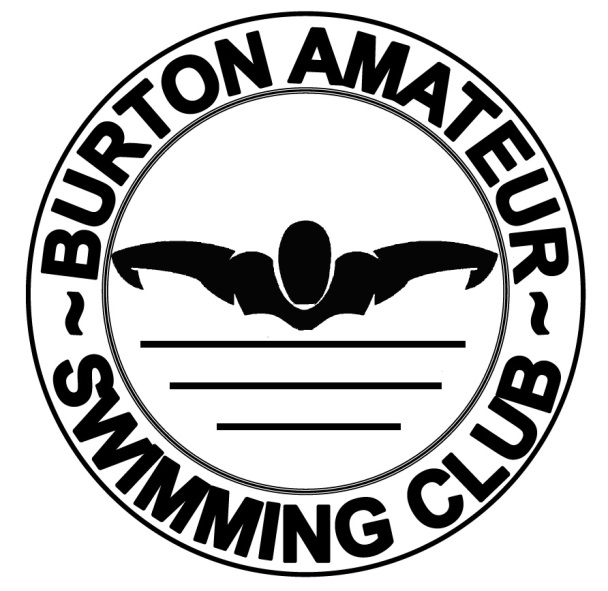 BURTON AMATEUR SWIMMING CLUBCLUB CONSTITUTIONDecember 2018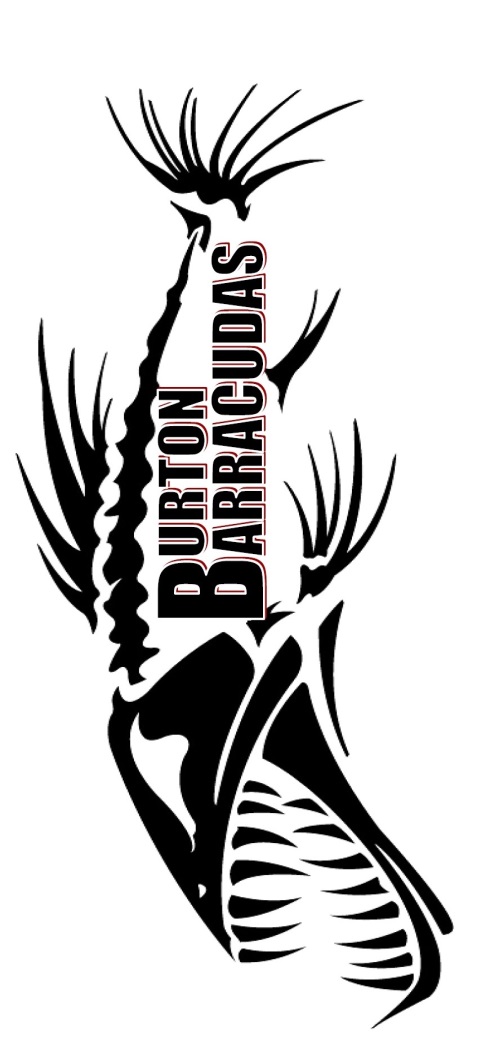 RULES of BURTON AMATEUR SWIMMING CLUB as at 31st December 2018NameThe name of the Club shall be Burton Amateur Swimming Club.ObjectsThe objects of the Club shall be the teaching, development and practice of swimming, diving, synchro, open water, water polo for its members, in the furtherance of these objects:The Club is committed to treating everyone equally within the context of its activity.  This shall be, for example, regardless of sex, ethnic origin, religion, disability or political persuasion, on any grounds.The Club shall implement the Swim England Equal Opportunities policyThe Club shall be affiliated to Swim England West Midlands Region, and shall adopt and conform to the rules of this Association, and to such other bodies as the Club may determine from time to time.The business and affairs of the Club shall at all times be conducted in accordance with the Laws and Technical Rules of Swim England and in particular:all competing members shall be eligible competitors as defined in Swim England Laws;  andthe Club shall in accordance with Swim England Laws adopt Swim England Child Protection Procedures and shall recognise that the welfare of children is everyone’s responsibility and that all children and young people have a right to have fun, be safe and be protected from harm.members of the Club shall in accordance with Swim England Laws comply with Swim England Child Protection Procedures.By virtue of the affiliation of the Club to Swim England West Midlands Region, the Club and all members of the Club acknowledge that they are subject to the laws, rules and constitutions of:Swim England West Midlands Region andSwim England (to include Swim England/IOS Code of Ethics) andBritish Swimming (in particular its Doping Control Rules and Protocols and Disciplinary Code) andFINA, the world governing body for the sport of swimming in all its disciplines (together “the Governing Body Rules”)In the event that there shall be any conflict between any rule or by-law of the Club and any of the Governing Body Rules then the relevant Governing Body Rule shall prevailMembershipThe total membership of the Club shall not normally be limited.  If however the Committee considers that there is a good reason to impose any limit from time to time then the Committee shall put forward appropriate proposals for consideration at a General Meeting of the Club.  The members shall have the right to impose (and remove) from time to time any limits on total membership (or any category of membership) of the Club.All persons who assist in any way with the club’s activities shall become members of the club and hence of Swim England. and the relevant Swim England membership fee shall be paid.  Assisting with the club’s activities shall include, but not be restricted to, administrators, associate members, voluntary instructors, teachers and coaches, Committee members, helpers, Honorary members, life members, officers, patrons, Presidents, technical and non-technical officials, temporary members, Vice Presidents and verifiers or tutors of Swim England educational certificates.Paid instructors, teachers and coaches who are not members of the club must be members of a body which accepts that its members are bound by Swim England Code of Ethics, the Laws relating to Child Protection and those parts of the Judicial Laws, Judicial Rules and procedures necessary for their implementation and whilst engaged in activities under the jurisdiction of Swim England. shall be subject to all the constraints and privileges of the Judicial Laws and RulesAny person who wishes to become a member of the Club must submit a signed application to the Secretary (and in the case of a junior swimmer the application must be signed by the swimmer’s parent or guardian).  Election to membership shall be determined by the Executive Committee, Secretary and Membership Officer who will make recommendation as to the applicant’s acceptability.  The Executive Committee, Secretary or Membership Officer shall be required to give reasons for the refusal of any application for membership.  Any person refused membership may seek a review of this decision before a review panel appointed by the Committee (“Review Panel”) comprised of not less than three members (who may or may not be members of the Committee).  The panel shall (wherever practicable) include one independent member nominated by Swim England West Midlands Region.  The person refused membership shall be entitled to make representations to the Review Panel.  The procedures for review shall be at the discretion of the Review Panel whose decision shall be final and binding.3.3  	In its consideration of applications for membership, the Club shall not act in a discriminatory manner and in particular, shall adhere to the Equality Act 2010 (as may be amended). Accordingly, (unless the Club chooses to restrict its membership to only people who share the same Protected Characteristic) the Club shall not refuse membership on the basis of a Protected Characteristic within the Equality Act 2010, such as disability; gender or gender identity; pregnancy; race; religion or belief; or sexual orientation. Neither may refusal be made on the grounds of political persuasion.Subscription and Other FeesThe annual member’s subscription, coaching and squad fees (as applicable) shall be determined at the Annual General meeting.  Unless it was agreed at the AGM to let the Executive Committee amend the fees as deemed necessary, taking into consideration the different classes of membership.The annual subscription and entrance fee (if any) shall be due on joining the Club and thereafter on the 1st day of January each year.Any member whose subscription is unpaid by the date falling 30 days after the due date for payment may be suspended by the Committee from some or all Club activities from a date to be determined by the Committee and until such payment is made.The Committee shall, from time to time, have the power to determine the annual membership subscription and other fees.  This shall include the power to make such increase in the subscription as shall, where the Club pays the individual Swim England. Membership Fees to Swim England on behalf of members, be consequential upon an increase in individual Swim England. membership fees.  Any increase in subscriptions shall be advised to the members in writing with the reasons for any increase to be reported to the members at the next Annual General Meeting.ResignationA member wishing to resign membership of the Club must give to the Secretary written notice of his/her resignation.  A member’s resignation shall only take effect when this (Rule 5.1) has been complied with.Notwithstanding the provisions of Rule 5.1 above a member whose subscription is more than (two) months in arrears shall be deemed to have resigned.  Where the membership of a member shall be terminated in this way he/she shall be informed in writing that he/she is no longer a member by notice handed to him/her or sent by post to his/her last known address.Expulsion and other Disciplinary ActionThe Committee shall have power to expel a member when, in its opinion, it would not be in the interests of the Club for him to remain a member.  The Club in exercising this power shall comply with the provisions of Rules 6.2 and 6.3 below.The Club shall adopt and comply with Swim England. Guidelines for handling Internal Club Disputes (“the Guidelines”) as the same may be revised from time to time.  The Guidelines are set out as an Appendix to Swim England. Judicial Laws and appear in the Swim England. Handbook.  (A copy of the current Guidelines may be obtained from Swim England. Legal Affairs Department).A member may not be expelled or (subject to Rule 6.4 below) be made the subject of any other penalty unless the panel hearing the complaint shall unanimously vote in favour of the expulsion of (or other penalty imposed upon) the member.The Officers of the Club (or any person to whom the Committee shall delegate this power) may temporarily suspend or exclude a member from particular training sessions and/or wider club activities, when in their opinion, such action is in the interests of the Club.  Where such action is taken the complaint will thereafter be dealt with in accordance with the Guidelines.CommitteeThe Committee shall consist of the Chairman, Secretary, Treasurer, (together “the Executive Officers of the Club”) and (8) elected members all of whom must be members of the Club.  The club shall have a Welfare Officer.  All Committee members must be not less than 18 years of age though the Committee may allow younger member(s) to attend their meetings without power to vote.The Committee members shall be proposed, seconded and elected by ballot at the Annual General Meeting each year and shall remain in office until their successors are elected at the next Annual General Meeting.  Any vacancy occurring by resignation or otherwise may be filled by the Committee.  Retiring members of the Committee shall be eligible for re-election.  (See also 8.1).Committee meetings shall be held on the second Tuesday of every month except August (save where the Committee itself shall by a simple majority resolve not to meet), and the quorum of that meeting shall be such number as shall represent not less than a simple majority of the Committee members (to include not less than one Executive Officer).  The Chairman and the Secretary shall have discretion to call further meetings of the Committee if they consider it to be in the interests of the Club.  The Secretary shall give all the members of the Committee not less than (two) days’ oral * ((or) written) notice of a meeting.  Decisions of the Committee shall be made by a simple majority (and in the event of equality of votes the Chairman (or the acting Chairman of that meeting) shall have a casting or additional vote.)  The Secretary, or in her/his absence a member of the Committee, shall take minutesIn the event that a quorum is not present within thirty minutes of the published start time, a meeting shall stand adjourned to the time and date falling seven days after the date of the meeting, or such other date and time as may be determined by the Chairman.  If a quorum is not present at the adjourned meeting then those Committee members attending may act for the purpose of calling a Special General Meeting of the members, to which the provisions as to minimum notice contained in Rule 11.1 shall not apply.In addition to the members so elected the Committee may co-opt up to (2) further members of the Club who shall serve until the next Annual General Meeting.  Co-opted members shall be entitled to vote at the meetings of the Committee and shall not be counted in establishing whether a quorum is presentThe Committee may from time to time appoint from among their number such sub-committees as they may consider necessary (and to remove (in whole or in part) or vary the terms of reference of such sub-committees) and may delegate to them such of the powers and duties of the Committee as the Committee may determine.  All sub-committees shall periodically report their proceedings to the Committee and shall conduct their business in accordance with the directions of the Committee.The Committee shall be responsible for the management of the Club and shall have the sole right of appointing and determining the terms and conditions of service of employees of the Club.  The Committee shall have power to enter into contracts for the purposes of the Club on behalf of all the members of the Club.  The Committee shall be responsible for ensuring that the Accounts of the Club for each financial year be examined by an independent examiner to be appointed by the members in General Meeting.  The Committee shall also have power to make regulations and to settle disputed points not otherwise provided for in this Constitution.The members of the Committee shall be indemnified by the members of the Club against all liabilities properly incurred by them in the management of the affairs of the Club.The Health and Safety Officer shall maintain an Accident Book in which all accidents to club members at swimming related activities shall be recorded.  Details of such accidents shall be reported to Swim England Office.  The Club shall make an annual return to Swim England. in the prescribed form.Officers and Honorary MembersThe Executive Officers and Committee of the Club shall be proposed, seconded and elected at the Annual General Meeting and shall hold office until the next Annual General Meeting when they shall retire.  Any vacancy occurring by resignation or otherwise may be filled by the Committee.  Retiring officers shall be eligible for re-election.The Annual General Meeting of the Club, if it thinks fit, may elect a President and Vice-Presidents.  A President or Vice-President need not be a member of the association and on election shall, ex officio, be an honorary member of the Club and must be included in the Club’s Annual Return of Members to Swim England8.3 Once created by the Committee, honorary and/or Life membership categories may only be removed (notwithstanding that persons may hold these categories of membership) at an Annual General Meeting of the Club, when it shall be properly proposed in accordance with these Rules8.4 A minimum of 21 days in advance of the Annual General Meeting, the Committee shall write to all holders of honorary and/or Life membership effected by the above proposal drawing the proposal to his/her/their attention and inviting him/her/them to attend the Annual General Meeting.8.5	Where the effected holder or holders of the honorary and/or Life membership do not attend or are unable to attend the Annual General Meeting, the Chairman may allow the matter (in so far as it relates to the absent person(s)) to proceed directly to vote, which shall be by show of hands. The Committee may elect any person as an honorary member of the Club for such period as it thinks fit and they shall be entitled to all privileges of membership except that they shall not be entitled to vote at meetings and serve as officers or on the Committee unless any such person shall have retained in addition his ordinary membership of the Club.  Such honorary members must be included in the Club’s annual return to membership.Annual General MeetingThe Annual General Meeting of the Club shall be held on the second Tuesday in December each year.  The date for the Annual General Meeting shall be fixed by the Committee.The purpose of the Annual General Meeting is to transact the following business:To receive the Chairman’s report of the activities of the Club during the previous yearTo receive and consider the accounts of the Club for the previous year and the report on the accounts of the independent examiner and the Treasurer’s report as to the financial position of the ClubTo remove and elect the independent examiner (who must not be a member of the Committee or a member of the family of a member of the Committee) or confirm that he remain in officeTo elect the Executive Officers and other members of the CommitteeTo decide on any resolution which may be duly submitted in accordance with Rule 9.3Nominations for election of members to any office or for membership of the Committee shall be made in writing by the proposer and seconder to the Secretary not later than 10th November.  The nominee shall be required to indicate in writing on the nomination form his willingness to stand for election.  Notice of any resolution proposed to be moved at the Annual General Meeting shall be given in writing to the Secretary not later than 10th November.Special General MeetingA Special General Meeting may be called at any time by the Committee.  A Special General Meeting shall be called by the Secretary within 28 days of receipt by him of a requisition in writing signed by not less than 7 members entitled to attend and vote at a General Meeting or (if greater) such numbers as represents (one-tenth) in number of such members stating the purposes for which the meeting is required and the resolutions proposed.Procedure at the Annual and Special General MeetingsThe Secretary shall personally by responsible for the handing out or sending to each member at his last known address a written agenda giving notice of the date, time and place of the General Meeting together with the resolutions to be proposed thereat at least (14) days before the meeting and in the case of the Annual General Meeting a list of the nominees for the Committee posts and a copy of the examined accounts.  The Secretary may, alternatively, with the agreement of member(s) concerned distribute these materials by e-mail or similar form of communication.  The Notice of Meeting shall in addition wherever possible be displayed on the Club Notice Board where one exists.The quorum for the Annual and Special General Meetings shall be 7 members entitled to attend and vote at the Meeting or (if greater) such number as represents (one-tenth) in number of such members.The Chairman, or in his absence a member selected by the Committee, shall take the chair.  Each member present shall have one vote and resolutions shall be passed by a simple majority.  For the procedures for submitting resolutions to be considered at a General Meeting members are referred to Rule 9.3.  In the event of an equality of votes the Chairman shall have a casting or additional vote.  Only paid up members who have reached their 16th birthday shall be entitled to be heard and to vote on all matters.  (Members who have not reached their 16th birthday shall be entitled to be heard and vote only on those matters determined by the Chairman as matters concerning).The Secretary, or in her/his absence a member of the Committee, shall take minutes at the Annual and Special General Meetings.The Chairman shall at all General Meetings have unlimited authority upon every question of order and shall be, for the purpose of such meeting, the sole interpreter of the Rules of the Club.Alteration of the Rules and other ResolutionsThe rules may be altered by resolution at an Annual or Special General Meeting provided that the resolution is carried by a majority of at least (two thirds) of members present and entitled to vote at the General Meeting.  No amendment(s) to the rules shall become effective until such amendment(s) shall have been submitted to and validated by such person as is authorised to do so by the County Association/Swim England West Midlands Region.(Any member) (Such number of members as represent one-tenth in number of the members entitled to attend and vote at a General Meeting) shall be entitled to put on any proposal for consideration at any General Meeting provided the proposal in writing shall have been handed to or posted to the Secretary of the Club so as to be received by him not later than 10th November in the case of the Annual General Meeting, or, in the case of a Special General Meeting, 18 days before the date of the meeting and thereafter the Secretary shall supply a copy of the proposal or resolution to the members in the manner provided in Rule 11.1By-LawsThe Committee shall have power to make, repeal and amend such by-laws as they may from time to time consider necessary for the wellbeing of the Club which by-laws, repeals and amendments shall have effect until set aside by the Committee or at a General Meeting.FinanceAll moneys payable to the Club shall be received by the Treasurer and deposited in a bank account in the name of the Club.  No sum shall be drawn from that account except by cheque signed by the two signatories who shall be the Secretary and Treasurer.  Any moneys not required for immediate use may be invested as the Committee in its discretion think fitThe income and property of the Club shall be applied only in furtherance of the objects of the Club and no part thereof shall be paid by way of bonus, dividend or profit to any members of the Club (save as set out in Rule 17.3)The Committee shall have power to authorise the payment of remuneration and expenses to any officer, member or employee of the Club and to any other person or persons for services rendered to the Club.The financial transactions of the Club shall be recorded by the Treasurer in such manner as the Committee think fit.The financial year of the Club shall be the period commencing on 1 October and ending on 30 September.  Any change to the financial year shall require the approval of the members in a General Meeting.The Committee shall retain for a minimum period of six years all financial records relating to the club and copies of Minutes of all meetings.BorrowingThe Committee may borrow money on behalf of the Club for the purposes of the Club from time to time at their own discretion (up to such limits on borrowing as may be laid down from time to time by the General Meeting) for the general upkeep of the Club or with the (prior) approval of a General Meeting for any other expenditure, additions or improvementsWhen so borrowing the Committee shall have power to raise in any way any sum or sums of money and to raise and secure the repayment of any sums or sums of money in such manner or on such terms and conditions as it thinks fit, and in particular by mortgage of or charge upon or by the issues of debentures charged upon all or any part of the property of the Club.The Committee shall have no power to pledge the personal liability of any member of the Club for the repayment of any sums so borrowed.PropertyThe property of the Club, other than cash at the bank, shall be vested in not more than four Custodians.  They shall deal with the property as directed by resolution of the Committee and entry in the minute book shall be conclusive evidence of such a resolutionThe Custodians shall be elected at a General Meeting of the Club and shall hold office until death or resignation unless removed by a resolution passed at a General MeetingThe Custodians shall be entitled to an indemnity out of the property of the Club for all expenses and other liabilities properly incurred by them in the discharge of their dutiesDissolutionA resolution to dissolve the Club shall only be proposed at a General Meeting and shall be carried out by a majority of at least (three quarters) of the members present and entitled to vote.  A specific date for the dissolution shall be included in the resolutionThe dissolution shall take effect from the date specified in the resolution and the members of the Committee shall be responsible for the winding-up of the assets and liabilities of the Club.Any property remaining after the discharge of the debts and liabilities of the Club shall be given to a charity or charities (or other non-profit making organisation having objects similar to those of the Club for the furtherance of such objects) nominated by the last Committee.ACKNOWLEDGEMENTThe Members acknowledge that these Rules constitute a legally binding contract to regulate the relationship of the members with each other and the Club